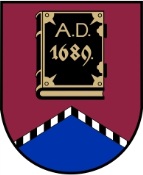 ALŪKSNES NOVADA PAŠVALDĪBAS DOMEFINANŠU KOMITEJADĀRZA IELĀ 11, ALŪKSNĒ, ALŪKSNES NOVADĀ, LV – 4301, TĀLRUNIS 64381496, E - PASTS: dome@aluksne.lvAlūksnēSĒDES PROTOKOLS2023. gada 19. oktobrī							        	        Nr. 12Atklāta sēde sasaukta un sākta plkst. 10.00, Dārza ielā 11, Alūksnē, Alūksnes novadā zālē 1.stāvā, sēde slēgta plkst. 10.30Sēdi vada Alūksnes novada pašvaldības domes priekšsēdētājs Dzintars ADLERSSēdi protokolē Alūksnes novada pašvaldības Centrālās administrācijas domes sekretāre Everita BALANDESēdei tiek veikts audioierakstsSēdē piedalās komitejas locekļi:Dzintars ADLERSArturs DUKULISAivars FOMINSModris LAZDEKALNS	- no darba kārtības 12.punktaModris RAČIKSJānis SADOVŅIKOVS	Jānis SKULTEDruvis TOMSONSSēdē piedalās uzaicinātie un interesenti:Klinta APSĪTE, Viktorija AVOTA, Juris BALANDIS, Ingus BERKULIS, Sanita BUKANE, Agnese FORSTERE, Inga LĪDAKA,  Rimma MELLENBERGA, Daiga NEIBERGA, Evita ŅEDAIVODINA, Zanda PAVLOVA, Matīss PŪPOLS,  Ingrīda SNIEDZE, Sanita SPUDIŅA, Inese ZĪMELE-JAUNIŅADz.ADLERS	atklāj komitejas sēdi (pielikumā izsludinātā darba kārtība uz 1 lapas) un aicina iekļaut darba kārtībā divus papildu darba kārtības punktus (pielikumā uz 1 lapas).Finanšu komitejas locekļi, atklāti balsojot, “par” – 7 (Dz.ADLERS, A.DUKULIS, A.FOMINS, M.RAČIKS, J.SADOVŅIKOVS, J.SKULTE, D.TOMSONS), “pret” – nav, “atturas” – nav, nolemj:Iekļaut darba kārtībā divus papildu darba kārtības punktus.Precizētā darba kārtība:Par dzīvojamās mājas [..], Alūksnes novadā, dzīvokļa īpašumam Nr.[..] piederošo zemesgabala kopīpašuma domājamo daļu nodošanu īpašumā bez atlīdzības. Par dzīvojamās mājas [..], Alūksnē, Alūksnes novadā, dzīvokļa īpašumam Nr. [..] piederošo zemesgabala kopīpašuma domājamo daļu nodošanu īpašumā bez atlīdzības. Par Alūksnes novada pašvaldībai piederoša zemes starpgabala ar kadastra apzīmējumu 3660 004 0033, “Dienvidpuse”, Jaunlaicenes pagastā, Alūksnes novadā atsavināšanu. Par Alūksnes novada pašvaldībai piederoša zemes starpgabala ar kadastra apzīmējumu 3694 002 0178, “Eglītes”, Zeltiņu pagastā, Alūksnes novadā atsavināšanu. Par Alūksnes novada pašvaldības nekustamā īpašuma “Pullans 175”, Pullanā, Alsviķu pagastā, Alūksnes novadā atsavināšanu. Par Alūksnes novada pašvaldības nekustamā īpašuma “Ceļmala”, Ilzenes pagastā, Alūksnes novadā atsavināšanu. Par Alūksnes novada pašvaldības nekustamā īpašuma Pils iela 88, Alūksnē, Alūksnes novadā atsavināšanu. Par Alūksnes novada pašvaldības nekustamā īpašuma “Līkumi”, Alsviķu pagastā, Alūksnes novadā atsavināšanu. Par Alūksnes novada pašvaldības nekustamo īpašumu Vējakalna ielā 4A-1 un Vējakalna ielā 4A-2, Alūksnē, Alūksnes novadā atsavināšanu. Par maksas apstiprināšanu Alūksnes novada pašvaldības iestādes “ALJA” sniegtajiem maksas pakalpojumiem. Par saistošo noteikumu Nr. __/2023  “Par Alūksnes novada pašvaldības domes 2023. gada 27. aprīļa saistošo noteikumu Nr. 9/2023 “Par Alūksnes novada pašvaldības aģentūras “ALJA” sniegtajiem pakalpojumiem un to cenrādi” atzīšanu par spēku zaudējušiem” izdošanu. Par SIA “Alūksnes enerģija” pamatkapitāla palielināšanu projekta “Uzņēmējdarbībai nozīmīgas infrastruktūras attīstība Alūksnes novadā” Nr.5.6.2.0/21/I/010 īstenošanai. Par SIA “Rūpe” pamatkapitāla samazināšanu. Par līdzdalības izbeigšanu sabiedrībā ar ierobežotu atbildību  “Alūksnes primārās veselības aprūpes centrs”. Par līdzfinansējumu LATVIJAS EVAŅĢĒLISKI LUTERISKĀS BAZNĪCAS OPEKALNA DRAUDZES projektam. Par līdzekļu izdalīšanu no budžeta līdzekļiem neparedzētiem gadījumiem  lietusūdeņu attīrīšanas izdevumu kompensācijai. Par līdzekļu izdalīšanu no budžeta līdzekļiem neparedzētiem gadījumiem  Alūksnes novada pašvaldības nekustamo īpašumu ierakstīšanai Zemesgrāmatā. Par līdzekļu izdalīšanu no atsavināšanas procesā iegūtajiem līdzekļiem  Alūksnes novada Dzimtsarakstu nodaļai. Par finansējuma piešķiršanu projektam “Siltumnīcefekta gāzu emisiju samazināšana Alūksnes novada publisko teritoriju apgaismojuma infrastruktūrā”. Par izglītības iestāžu izdevumu noteikšanu pašvaldību savstarpējos norēķinos. Par saistošo noteikumu Nr._/2023 “Par grozījumiem Alūksnes novada pašvaldības domes 2023. gada 30. marta saistošajos noteikumos Nr. 1/2023 “Par Alūksnes novada pašvaldības budžetu 2023. gadam”” izdošanu. Par iekšējā audita sistēmu Alūksnes novada pašvaldībā. PAPILDU DARBA KĀRTĪBĀ:Par līdzekļu izdalīšanu no atsavināšanas procesā iegūtajiem līdzekļiem  Alūksnes novada muzejam.Par atmežošanas atļauju lauksaimniecībā izmantojamās zemes ierīkošanai mežā īpašumā [..], Alūksnes novadā.Par dzīvojamās mājas [..], Alūksnes novadā, dzīvokļa īpašumam Nr.[..] piederošo zemesgabala kopīpašuma domājamo daļu nodošanu īpašumā bez atlīdzībasZiņo: Dz.ADLERS (pielikumā lēmuma projekts uz 1 lapas un [..] iesnieguma kopija ar pielikumu 4 lapām).Finanšu komitejas locekļi, atklāti balsojot, “par” – 7 (Dz.ADLERS, A.DUKULIS, A.FOMINS, M.RAČIKS, J.SADOVŅIKOVS, J.SKULTE, D.TOMSONS), “pret” – nav, “atturas” – nav, nolemj:Atbalstīt sagatavoto lēmuma projektu un virzīt to izskatīšanai domes sēdē.Par dzīvojamās mājas [..], Alūksnes novadā, dzīvokļa īpašumam Nr. [..] piederošo zemesgabala kopīpašuma domājamo daļu nodošanu īpašumā bez atlīdzībasZiņo: Dz.ADLERS (pielikumā lēmuma projekts uz 1 lapas un [..] iesnieguma kopija ar pielikumu 4 lapām).Finanšu komitejas locekļi, atklāti balsojot, “par” – 7 (Dz.ADLERS, A.DUKULIS, A.FOMINS, M.RAČIKS, J.SADOVŅIKOVS, J.SKULTE, D.TOMSONS), “pret” – nav, “atturas” – nav, nolemj:Atbalstīt sagatavoto lēmuma projektu un virzīt to izskatīšanai domes sēdē.Par Alūksnes novada pašvaldībai piederoša zemes starpgabala ar kadastra apzīmējumu 3660 004 0033, “Dienvidpuse”, Jaunlaicenes pagastā, Alūksnes novadā atsavināšanuZiņo: Dz.ADLERS (pielikumā lēmuma projekts uz 1 lapas).Finanšu komitejas locekļi, atklāti balsojot, “par” – 7 (Dz.ADLERS, A.DUKULIS, A.FOMINS, M.RAČIKS, J.SADOVŅIKOVS, J.SKULTE, D.TOMSONS), “pret” – nav, “atturas” – nav, nolemj:Atbalstīt sagatavoto lēmuma projektu un virzīt to izskatīšanai domes sēdē.Par Alūksnes novada pašvaldībai piederoša zemes starpgabala ar kadastra apzīmējumu 3694 002 0178, “Eglītes”, Zeltiņu pagastā, Alūksnes novadā atsavināšanuZiņo: Dz.ADLERS (pielikumā lēmuma projekts uz 1 lapas).Finanšu komitejas locekļi, atklāti balsojot, “par” – 7 (Dz.ADLERS, A.DUKULIS, A.FOMINS, M.RAČIKS, J.SADOVŅIKOVS, J.SKULTE, D.TOMSONS), “pret” – nav, “atturas” – nav, nolemj:Atbalstīt sagatavoto lēmuma projektu un virzīt to izskatīšanai domes sēdē.Par Alūksnes novada pašvaldības nekustamā īpašuma “Pullans 175”, Pullanā, Alsviķu pagastā, Alūksnes novadā atsavināšanuZiņo: Dz.ADLERS (pielikumā lēmuma projekts uz 1 lapas).Finanšu komitejas locekļi, atklāti balsojot, “par” – 7 (Dz.ADLERS, A.DUKULIS, A.FOMINS, M.RAČIKS, J.SADOVŅIKOVS, J.SKULTE, D.TOMSONS), “pret” – nav, “atturas” – nav, nolemj:Atbalstīt sagatavoto lēmuma projektu un virzīt to izskatīšanai domes sēdē.Par Alūksnes novada pašvaldības nekustamā īpašuma “Ceļmala”, Ilzenes pagastā, Alūksnes novadā atsavināšanuZiņo: Dz.ADLERS (pielikumā lēmuma projekts uz 1 lapas).Finanšu komitejas locekļi, atklāti balsojot, “par” – 7 (Dz.ADLERS, A.DUKULIS, A.FOMINS, M.RAČIKS, J.SADOVŅIKOVS, J.SKULTE, D.TOMSONS), “pret” – nav, “atturas” – nav, nolemj:Atbalstīt sagatavoto lēmuma projektu un virzīt to izskatīšanai domes sēdē.Par Alūksnes novada pašvaldības nekustamā īpašuma Pils iela 88, Alūksnē, Alūksnes novadā atsavināšanuZiņo: Dz.ADLERS (pielikumā lēmuma projekts uz 1 lapas).Finanšu komitejas locekļi, atklāti balsojot, “par” – 6 (Dz.ADLERS, A.FOMINS, M.RAČIKS, J.SADOVŅIKOVS, J.SKULTE, D.TOMSONS), “pret” – nav, “atturas” – 1 (A.DUKULIS),  nolemj:Atbalstīt sagatavoto lēmuma projektu un virzīt to izskatīšanai domes sēdē.Par Alūksnes novada pašvaldības nekustamā īpašuma “Līkumi”, Alsviķu pagastā, Alūksnes novadā atsavināšanuZiņo: Dz.ADLERS (pielikumā lēmuma projekts uz 1 lapas).Finanšu komitejas locekļi, atklāti balsojot, “par” – 7 (Dz.ADLERS, A.DUKULIS, A.FOMINS, M.RAČIKS, J.SADOVŅIKOVS, J.SKULTE, D.TOMSONS), “pret” – nav, “atturas” – nav, nolemj:Atbalstīt sagatavoto lēmuma projektu un virzīt to izskatīšanai domes sēdē.Par Alūksnes novada pašvaldības nekustamo īpašumu Vējakalna ielā 4A-1 un Vējakalna ielā 4A-2, Alūksnē, Alūksnes novadā atsavināšanuZiņo: Dz.ADLERS (pielikumā lēmuma projekts uz 1 lapas un SIA “Alūksnes nami” iesniegumi ar pielikumiem uz 6 lapām).Finanšu komitejas locekļi, atklāti balsojot, “par” – 7 (Dz.ADLERS, A.DUKULIS, A.FOMINS, M.RAČIKS, J.SADOVŅIKOVS, J.SKULTE, D.TOMSONS), “pret” – nav, “atturas” – nav, nolemj:Atbalstīt sagatavoto lēmuma projektu un virzīt to izskatīšanai domes sēdē.Par maksas apstiprināšanu Alūksnes novada pašvaldības iestādes “ALJA” sniegtajiem maksas pakalpojumiemZiņo: Dz.ADLERS (pielikumā lēmuma projekts uz 1 lapas un maksas pakalpojuma izcenojuma aprēķini uz 5 lapām).A.DUKULIS	jautā, vai šie ir vienīgie pašvaldības aģentūras “ALJA” maksas pakalpojumi. K.APSĪTE	paskaidro, ka maksas pakalpojumi tiek apstiprināti no jauna, jo iestāde zaudē aģentūras statusu. Apstiprina, ka iestādei ir tikai šie maksas pakalpojumi.A.DUKULIS	interesējas par licencēm.K.APSĪTE	atbild, ka licences nav maksas pakalpojumi.Finanšu komitejas locekļi, atklāti balsojot, “par” – 7 (Dz.ADLERS, A.DUKULIS, A.FOMINS, M.RAČIKS, J.SADOVŅIKOVS, J.SKULTE, D.TOMSONS), “pret” – nav, “atturas” – nav, nolemj:Atbalstīt sagatavoto lēmuma projektu un virzīt to izskatīšanai domes sēdē.Par saistošo noteikumu Nr. __/2023  “Par Alūksnes novada pašvaldības domes 2023. gada 27. aprīļa saistošo noteikumu Nr. 9/2023 “Par Alūksnes novada pašvaldības aģentūras “ALJA” sniegtajiem pakalpojumiem un to cenrādi” atzīšanu par spēku zaudējušiem” izdošanuZiņo: Dz.ADLERS (pielikumā lēmuma projekts, saistošie noteikumi un paskaidrojuma raksts uz 3 lapām).Finanšu komitejas locekļi, atklāti balsojot, “par” – 7 (Dz.ADLERS, A.DUKULIS, A.FOMINS, M.RAČIKS, J.SADOVŅIKOVS, J.SKULTE, D.TOMSONS), “pret” – nav, “atturas” – nav, nolemj:Atbalstīt sagatavoto lēmuma projektu un virzīt to izskatīšanai domes sēdē.M.LAZDEKALNS	uzsāk darbu komitejas sēdē.Par SIA “Alūksnes enerģija” pamatkapitāla palielināšanu projekta “Uzņēmējdarbībai nozīmīgas infrastruktūras attīstība Alūksnes novadā” Nr.5.6.2.0/21/I/010 īstenošanaiZiņo: I.ZĪMELE-JAUNIŅA (pielikumā lēmuma projekts uz 1 lapas).Finanšu komitejas locekļi, atklāti balsojot, “par” – 8 (Dz.ADLERS, A.DUKULIS, A.FOMINS, M.LAZDEKALNS, M.RAČIKS, J.SADOVŅIKOVS, J.SKULTE, D.TOMSONS), “pret” – nav, “atturas” – nav, nolemj:Atbalstīt sagatavoto lēmuma projektu un virzīt to izskatīšanai domes sēdē.Par SIA “Rūpe” pamatkapitāla samazināšanuZiņo: Dz.ADLERS (pielikumā lēmuma projekts uz 3 lapām).Finanšu komitejas locekļi, atklāti balsojot, “par” – 5 (Dz.ADLERS, M.RAČIKS, J.SADOVŅIKOVS, J.SKULTE, D.TOMSONS), “pret” – 2 (A.DUKULIS, M.LAZDEKALNS),  “atturas” – 1 (A.FOMINS),  nolemj:Atbalstīt sagatavoto lēmuma projektu un virzīt to izskatīšanai domes sēdē.Par līdzdalības izbeigšanu sabiedrībā ar ierobežotu atbildību  “Alūksnes primārās veselības aprūpes centrs”Ziņo: Dz.ADLERS (pielikumā lēmuma projekts uz 2 lapām).Finanšu komitejas locekļi, atklāti balsojot, “par” – 8 (Dz.ADLERS, A.DUKULIS, A.FOMINS, M.LAZDEKALNS, M.RAČIKS, J.SADOVŅIKOVS, J.SKULTE, D.TOMSONS), “pret” – nav, “atturas” – nav, nolemj:Atbalstīt sagatavoto lēmuma projektu un virzīt to izskatīšanai domes sēdē.Par līdzfinansējumu LATVIJAS EVAŅĢĒLISKI LUTERISKĀS BAZNĪCAS OPEKALNA DRAUDZES projektamZiņo: Dz.ADLERS (pielikumā lēmuma projekts uz 1 lapas un LATVIJAS EVAŅĢĒLISKI LUTERISKĀS BAZNĪCAS OPEKALNA DRAUDZES iesniegums ar pielikumiem uz 12 lapām).Finanšu komitejas locekļi, atklāti balsojot, “par” – 8 (Dz.ADLERS, A.DUKULIS, A.FOMINS, M.LAZDEKALNS, M.RAČIKS, J.SADOVŅIKOVS, J.SKULTE, D.TOMSONS), “pret” – nav, “atturas” – nav, nolemj:Atbalstīt sagatavoto lēmuma projektu un virzīt to izskatīšanai domes sēdē.Par līdzekļu izdalīšanu no budžeta līdzekļiem neparedzētiem gadījumiem  lietusūdeņu attīrīšanas izdevumu kompensācijaiZiņo: Dz.ADLERS (pielikumā lēmuma projekts uz 1 lapas, papildu informācija uz 2 lapām un SIA “Rūpe” iesniegums ar pielikumu uz 21 lapas).A.DUKULIS		jautā, vai budžetā tam bija paredzēti līdzekļi.E.ŅEDAIVODINA	atbild, ka budžetā bija paredzēti 24 000 EUR	, bet, ņemot vērā laika apstākļus un tarifa izmaiņas, lietusūdeņu attīrīšanas izdevumu kompensācijai nepieciešama lielāka summa.Finanšu komitejas locekļi, atklāti balsojot, “par” – 8 (Dz.ADLERS, A.DUKULIS, A.FOMINS, M.LAZDEKALNS, M.RAČIKS, J.SADOVŅIKOVS, J.SKULTE, D.TOMSONS), “pret” – nav, “atturas” – nav, nolemj:Atbalstīt sagatavoto lēmuma projektu un virzīt to izskatīšanai domes sēdē.Par līdzekļu izdalīšanu no budžeta līdzekļiem neparedzētiem gadījumiem  Alūksnes novada pašvaldības nekustamo īpašumu ierakstīšanai ZemesgrāmatāZiņo: Dz.ADLERS (pielikumā lēmuma projekts uz 1 lapas, papildu informācija uz 1 lapas un Īpašumu nodaļas  iesniegums uz 1 lapas).A.DUKULIS	jautā, kādus īpašumus ir paredzēts ierakstīt Zemesgrāmatā.I.RANDA	paskaidro, ka finansējums ir nepieciešams ne tikai īpašumu ierakstīšanai Zemesgrāmatā, bet pārsvarā īpašumu kadastrālajai uzmērīšanai. Norāda, ka lielākā summa būs nepieciešama nekustamā īpašuma “Cielaviņas”, Liepnas pagastā, Alūksnes novadā īpašuma sadalīšanai. 	Finanšu komitejas locekļi, atklāti balsojot, “par” – 8 (Dz.ADLERS, A.DUKULIS, A.FOMINS, M.LAZDEKALNS, M.RAČIKS, J.SADOVŅIKOVS, J.SKULTE, D.TOMSONS), “pret” – nav, “atturas” – nav, nolemj:Atbalstīt sagatavoto lēmuma projektu un virzīt to izskatīšanai domes sēdē.Par līdzekļu izdalīšanu no atsavināšanas procesā iegūtajiem līdzekļiem  Alūksnes novada Dzimtsarakstu nodaļaiZiņo: Dz.ADLERS (pielikumā lēmuma projekts uz 1 lapas un Īpašumu nodaļas  iesniegums ar pielikumu uz 2 lapām).Finanšu komitejas locekļi, atklāti balsojot, “par” – 8 (Dz.ADLERS, A.DUKULIS, A.FOMINS, M.LAZDEKALNS, M.RAČIKS, J.SADOVŅIKOVS, J.SKULTE, D.TOMSONS), “pret” – nav, “atturas” – nav, nolemj:Atbalstīt sagatavoto lēmuma projektu un virzīt to izskatīšanai domes sēdē.Par finansējuma piešķiršanu projektam “Siltumnīcefekta gāzu emisiju samazināšana Alūksnes novada publisko teritoriju apgaismojuma infrastruktūrā”Ziņo: Dz.ADLERS (pielikumā lēmuma projekts uz 1 lapas un papildu informācija uz 1 lapas).E.ŅEDAIVODINA	sniedz skaidrojumu par lēmuma projektu.A.DUKULIS		interesējas, kā veicas ar pārējo priekšfinansējumu atgūšanu.E.ŅEDAIVODONA	atbild, ka projekti ir jāpabeidz līdz gada beigām un gads vēl nav beidzies. Informē par projektu termiņiem. 	Finanšu komitejas locekļi, atklāti balsojot, “par” – 8 (Dz.ADLERS, A.DUKULIS, A.FOMINS, M.LAZDEKALNS, M.RAČIKS, J.SADOVŅIKOVS, J.SKULTE, D.TOMSONS), “pret” – nav, “atturas” – nav, nolemj:Atbalstīt sagatavoto lēmuma projektu un virzīt to izskatīšanai domes sēdē.Par izglītības iestāžu izdevumu noteikšanu pašvaldību savstarpējos norēķinosZiņo: Dz.ADLERS (pielikumā lēmuma projekts ar pielikumiem uz 8 lapām).A.DUKULIS	interesējas, kāpēc Alsviķu pirmsskolas izglītības iestādei “Saulīte” ir tik lielas viena audzēkņa izmaksas mēnesī. E.ŅEDAIVODINA	atbild, ka Alsviķu pirmsskolas izglītības iestādē “Saulīte” ir 59 izglītojamie, kuri atrodas divās ēkās, kurām katrai ir sava virtuve.Finanšu komitejas locekļi, atklāti balsojot, “par” – 8 (Dz.ADLERS, A.DUKULIS, A.FOMINS, M.LAZDEKALNS, M.RAČIKS, J.SADOVŅIKOVS, J.SKULTE, D.TOMSONS), “pret” – nav, “atturas” – nav, nolemj:Atbalstīt sagatavoto lēmuma projektu un virzīt to izskatīšanai domes sēdē.Par saistošo noteikumu Nr._/2023 “Par grozījumiem Alūksnes novada pašvaldības domes 2023. gada 30. marta saistošajos noteikumos Nr. 1/2023 “Par Alūksnes novada pašvaldības budžetu 2023. gadam”” izdošanuZiņo: Dz.ADLERS (pielikumā lēmuma projekts un saistošie noteikumi ar pielikumiem uz 33\ lapām).A.DUKULIS		interesējas par līdzekļu atlikumu procentu maksājumiem.E.ŅEDAIVODINA	atbild, ka līdzekļu ir tik, lai nomaksātu šī gada rēķinus. E.ŅEDAIVODINA	lūdz atļauju uz domes sēdi precizēt saistošos noteikumus, ja tiks atbalstīts darba kārtības 23.punkts.A.DUKULIS		interesējas par atsavināšanas procesā iegūto līdzekļu atlikumu.E.ŅEDAIVODINA	atbild, ka apmēram 32 000 EUR.		Finanšu komitejas locekļi, atklāti balsojot, “par” – 7 (Dz.ADLERS, A.DUKULIS, A.FOMINS, M.RAČIKS, J.SADOVŅIKOVS, J.SKULTE, D.TOMSONS), “pret” – nav, “atturas” – 1 (M.LAZDEKALNS), nolemj:Atbalstīt sagatavoto lēmuma projektu un virzīt to izskatīšanai domes sēdē.Par iekšējā audita sistēmu Alūksnes novada pašvaldībāZiņo: Dz.ADLERS (pielikumā lēmuma projekts uz 1 lapas).Finanšu komitejas locekļi, atklāti balsojot, “par” – 6 (Dz.ADLERS, A.FOMINS, M.RAČIKS, J.SADOVŅIKOVS, J.SKULTE, D.TOMSONS), “pret” – nav, “atturas” – 2 (M.LAZDEKALNS, A.DUKULIS), nolemj:Atbalstīt sagatavoto lēmuma projektu un virzīt to izskatīšanai domes sēdē.Par līdzekļu izdalīšanu no atsavināšanas procesā iegūtajiem līdzekļiem  Alūksnes novada muzejamZiņo: Dz.ADLERS (pielikumā lēmuma projekts uz 1 lapas un Alūksnes novada muzeja iesniegums ar pielikumu  uz 2 lapām).A.DUKULIS	interesējas par finansējumu un veicamajiem darbiem.Z.PAVLOVA	atbild, ka ir paredzēta jumta savienojumu vietu hermetizēšana.A.DUKULIS	secina, ka uz priekšu ir gaidāmi vēl lielāki darbi.	Finanšu komitejas locekļi, atklāti balsojot, “par” – 8 (Dz.ADLERS, A.DUKULIS, A.FOMINS, M.LAZDEKALNS, M.RAČIKS, J.SADOVŅIKOVS, J.SKULTE, D.TOMSONS), “pret” – nav, “atturas” – nav, nolemj:Atbalstīt sagatavoto lēmuma projektu un virzīt to izskatīšanai domes sēdē.Par atmežošanas atļauju lauksaimniecībā izmantojamās zemes ierīkošanai mežā īpašumā [..], Alūksnes novadā.Ziņo: Dz.ADLERS (pielikumā lēmuma projekts uz 2 lapām, nekustamā īpašuma īpašnieka iesniegums ar pielikumu uz 2 lapām, Valsts meža dienesta Ziemeļaustrumu virsmežniecības atzinums uz 1 lapas, Valsts vides dienesta Atļauju pārvaldes atzinums uz 2 lapām, Dabas aizsardzības pārvaldes Vidzemes reģionālās administrācijas atzinums uz 1 lapas un Valsts meža dienesta Ziemeļaustrumu virsmežniecība vēstule uz 1 lapas).Finanšu komitejas locekļi, atklāti balsojot, “par” – 8 (Dz.ADLERS, A.DUKULIS, A.FOMINS, M.LAZDEKALNS, M.RAČIKS, J.SADOVŅIKOVS, J.SKULTE, D.TOMSONS), “pret” – nav, “atturas” – nav, nolemj:Atbalstīt sagatavoto lēmuma projektu un virzīt to izskatīšanai domes sēdē.Sēde slēgta plkst. 10.30.Sēdes ziņojumi, priekšlikumi, komentāri, diskusijas atspoguļoti sēdes audio ierakstā.Sēdes protokols parakstīts 2023. gada 23.oktobrī.Sēdi vadīja									         Dz.ADLERSSēdi protokolēja								       E.BALANDE